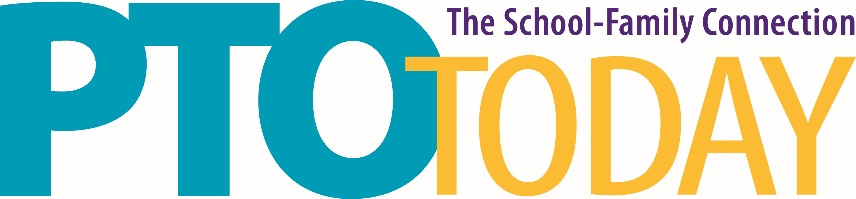 Lansing, MI				April 14, 2020Lansing CenterLoad in and Parking InformationThe Parking Lot near the loading dock doors is designated for employees.  Therefore, if any vendors plan to load in through the dock, please move your vehicle as soon as you have unloaded. Ideally, the Lansing Center would prefer for vendors to load in through the Main Concourse and Hall C Main Entrance as opposed to the loading dock.  Vendors who have larger displays and prefer to use the dock may do so as long as vehicles are moved promptly after unloading.   There is no designated parking area for Exhibitors.  You may park in any of the Lansing Center Lots (other than the employee lot), including underneath the building. Thank you for your cooperation.